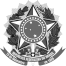 SERVIÇO PÚBLICO FEDERAL UNIVERSIDADE FEDERAL DA FRONTEIRA SULCAPPG-ERERS 135 - Km 72, 200, Cx Postal 764, CEP 99700-970, Telefone: (54) 3321-7099 www.uffs.edu.br/ppgpe REQUERIMENTO DE MATRÍCULA - MESTRADO EM _____________________________________Forma de Ingresso: ( ) Processo Seletivo ( ) Transferência externa ( ) Disciplina Isolada Nome do(a) Classificado(a): ___________________________________________________________ Nome Social:________________________________________________________________________Nome do Pai:______________________________ Nome da Mãe:_____________________________Data Nascimento: _____________Estado Civil:______________Sexo:_____ Etnia:_______________Tipo Sanguíneo:___Nacionalidade: _______________Naturalidade:_____________UF Nasc.___ ____País de Origem:____________Necessidade Especial:____________________________________ CPF:_____________PIS:________________Título de Eleitor:____________________________ RG:____________________Órgão Exp./UF:_____/______ Data Exp.: _________________________ E-Mail:____________________________________________________________________________ Endereço: __________________________________________________________________________ _____________________________________________________________________Nº:__________ Complemento:_______Bairro:_____________________________________CEP:_________________ Cidade/UF:_________________________________________________________________/________ Contato Pessoal: (  ) ________________Comercial:________________Urgência:_________________ Graduação em: __________________________________________________________________ Instituição:__________________________________________________________________________ Cidade/UF: ______________________________________Mês/Ano Conclusão:__________________ Solicito Matrícula nos Componentes Curriculares Assinalados Abaixo:TRÂMITE INTERNO______________________________ 				Assinatura do(a) Discente					1Componentes Curriculares (escreva o nome completo do CCR)Créditos